 ZLÍNSKÝ KRAJSKÝ  FOTBALOVÝ  SVAZ 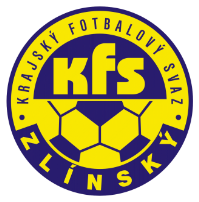 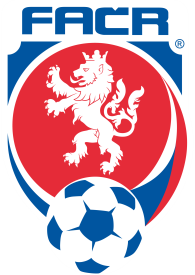 Hradská 854, 760 01 ZLÍN       Tel: 577 019 393Email: lukas@kfszlin.cz  
__________________________________________________________________________Rozhodnutí DK Zl KFS ze dne 3. května 2017Vlček Ondřej – 90040590 – SK Boršice – ZČN na 8 měsíců do 29.12.2017, poplatek 300,- Kč	¨§42/3 DŘ surová hra, podražení soupeře s následkem zranění v souboji o míč	Kučera Martin – 96050024 – FC Slušovice – ZČN na 3 SU od 30.4.2017, poplatek 200,- Kč	§48/3 DŘ HNCH udeření protihráče v přerušené hřeLošťák Luděk – 84032069 – FC Slušovice - ZČN na 5 SU od 30.4.2017, poplatek 200,- Kč	§45/1 DŘ hrubá urážka AR2 v přerušené hřeStojaník Ondřej - 79081504 – FC Kvasice - ZČN na 3 SU od 30.4.2017, poplatek 200,- Kč§48/3 DŘ HNCH kopnutí soupeře v přerušené hřeŠmehlík Jakub – 93030436 – FK Dol. Němčí - ZČN na 1 SU od 30.4.2017, poplatek 200,- Kč§43 DŘ zmaření zjevné brankové příležitosti drženímBihári Radek – 90120055 – TJ Spartak Hluk - ZČN na 6 SU od 30.4.2017, poplatek 200,- Kč§45/1 DŘ použití vulgárního výrazu vůči HR na hrací ploše po skončení utkání. NCH odmítnutí opuštění hrací plochy po udělení ČKDěckuláček Michal – 85021730 – TJ Sokol Ratiboř - ZČN na 2 SU od 1.5.2017, poplatek 200,- Kč§48/1 DŘ HNCH vrážení do soupeře zezadu mimo souboj o míčCsomor Imrich -  86051353 - Ad. Hulín - ZČN na 1 SU od 30.4.2017, poplatek 200,- Kč§ 46/1 DŘ vyloučen po 2 ŽKKlvaňa Tomáš	- 92030699 – FOTBAL Kunovice - ZČN na 1 SU od 30.4.2017, poplatek 200,- Kč§ 46/1 DŘ vyloučen po 2 ŽKMikula Radovan – 97110472 – SK Zlechov - ZČN na 1 SU od 30.4.2017, poplatek 200,- Kč§ 46/1 DŘ vyloučen po 2 ŽK							Kaňa Radim  – 99071579 – TJ Nedachlebice  – poplatek 100,- Kč§ 39/1 DŘ žádosti o prominutí trestu se nevyhovuje. Martin Bsonekpředseda DK Zl KFS